27 марта  2018 года в муниципальном архиве района состоялись экскурсии  для участников Школы серебряного возраста. Были проведены 2 экскурсии с участниками школы на тему «Что такое архив?». Участникам школы было рассказано об истории архивной службы страны, республики, какие виды документов хранятся в муниципальном архиве, об условия их хранения. Специалист отдела Смирнова Л.А. показала и рассказала о документах по личному составу обанкротившихся организаций, об исполнении по ним социально-правовых запросов граждан.Во время мероприятий была проведена выставка документов, фотодокументов личного происхождения  Мухарлямова Мухамадьяна Мухамадеевича, участника ВОВ 1941-1945 гг., принятых от его сына Мухарлямова Султана Мухамадьяновича. Мамаева С.Л.. ознакомила с документами своего отца Мамаева Л.С., руководителя совхоза «Восход», заслуженного агронома Марийской АССР, которые она передаёт на постоянное хранение в муниципальный архив.Все участники школы были приглашены на районную научно-практическую конференцию «Отечество начинается с малой родины».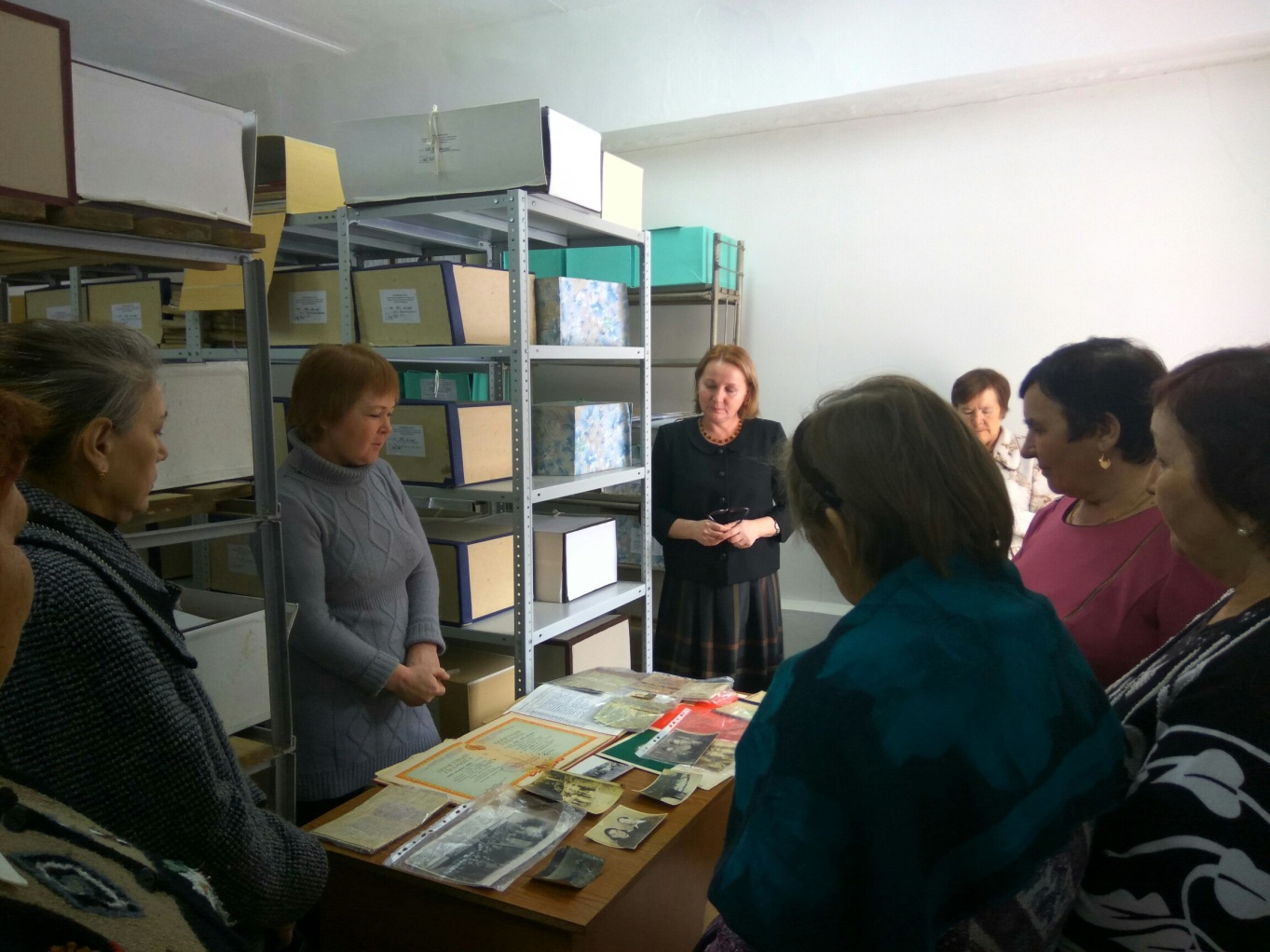 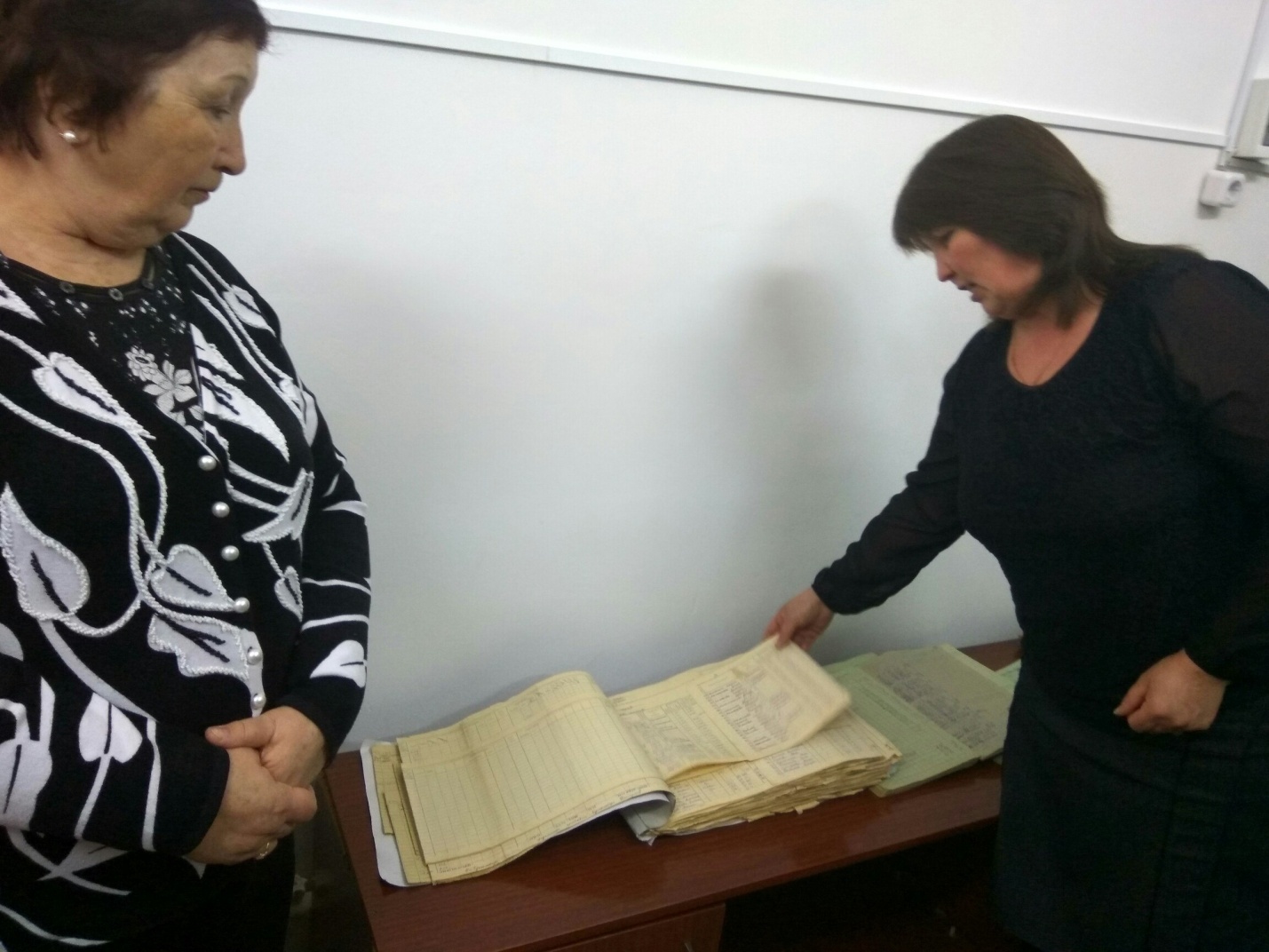 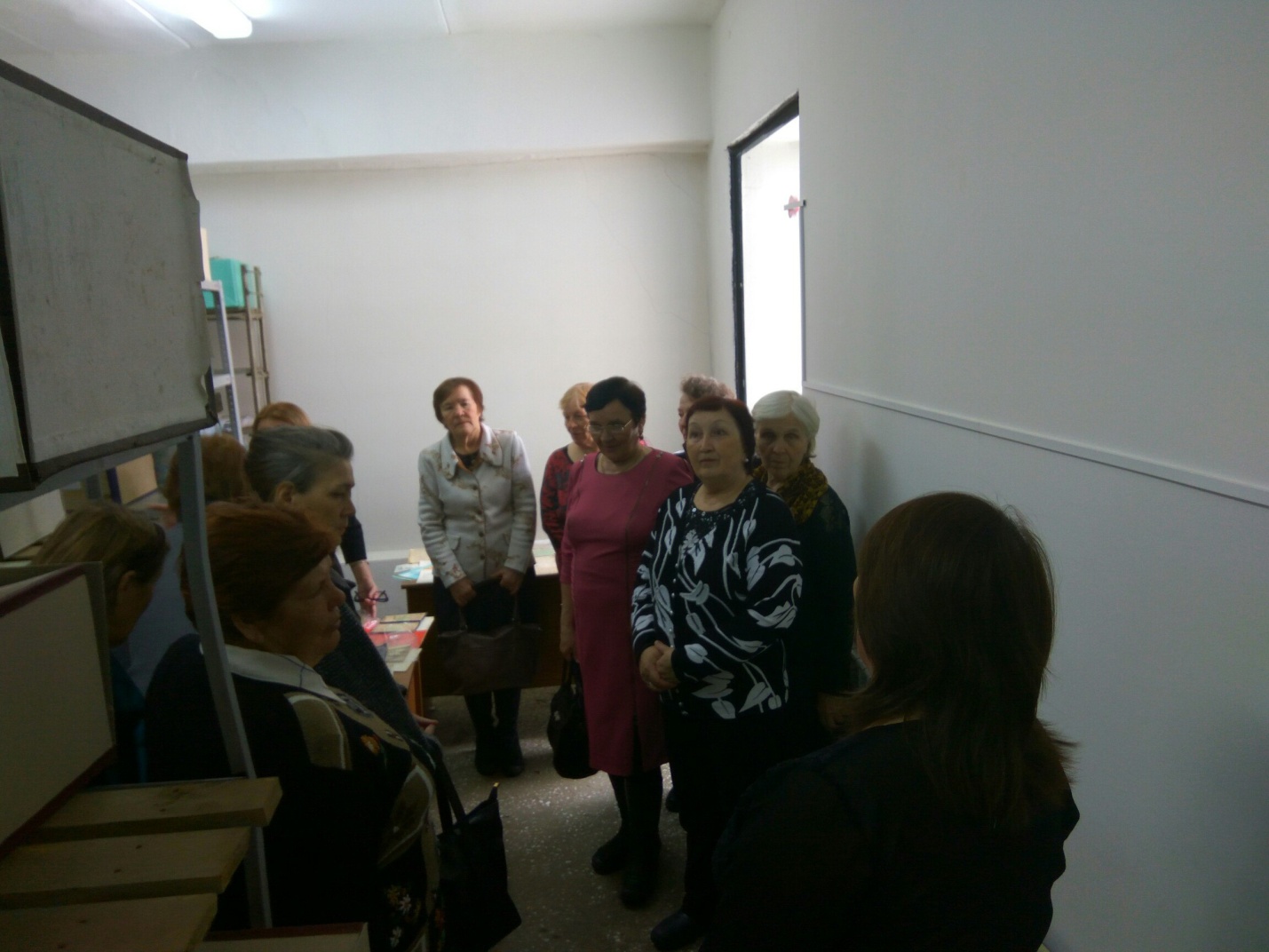 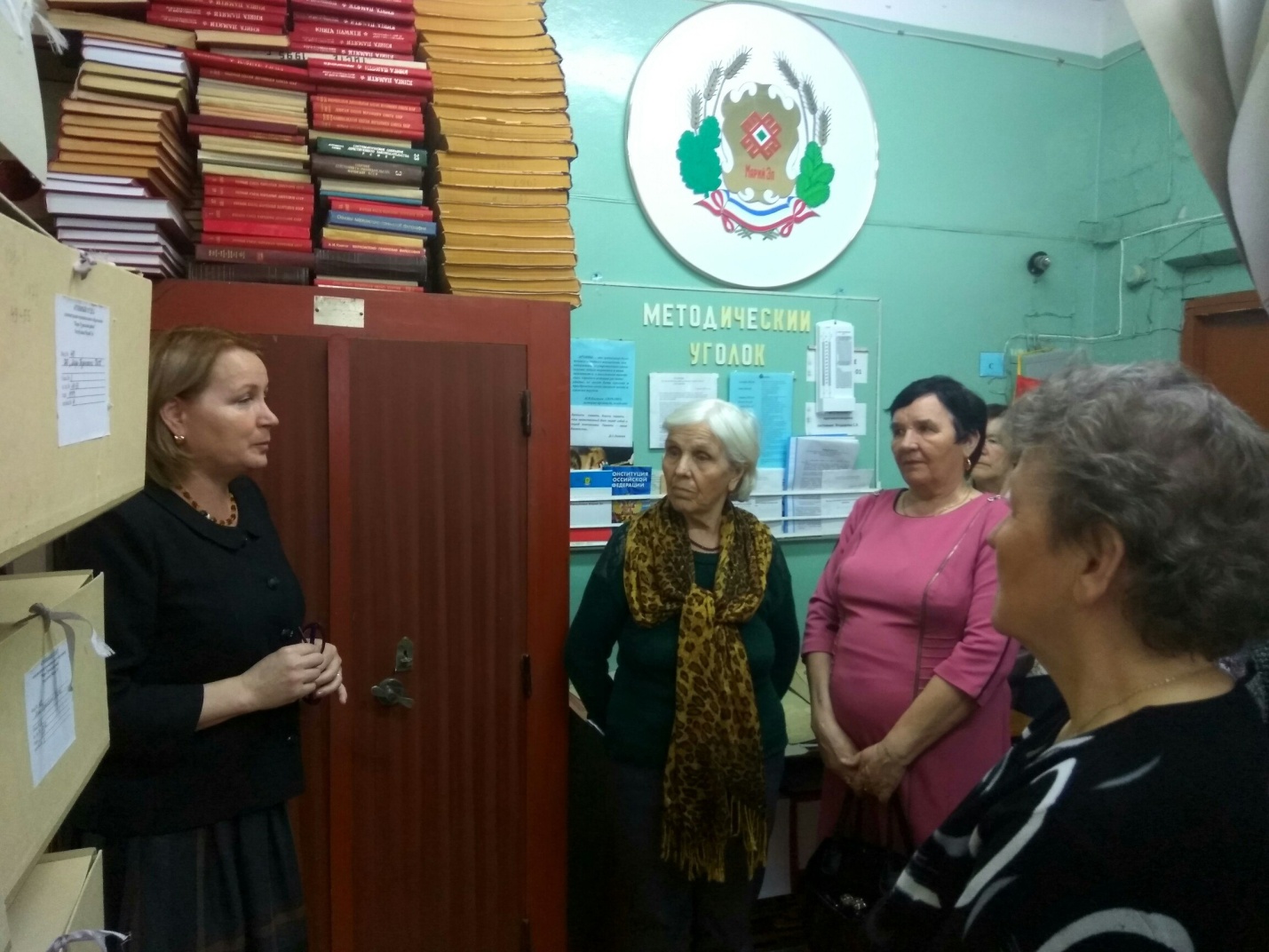 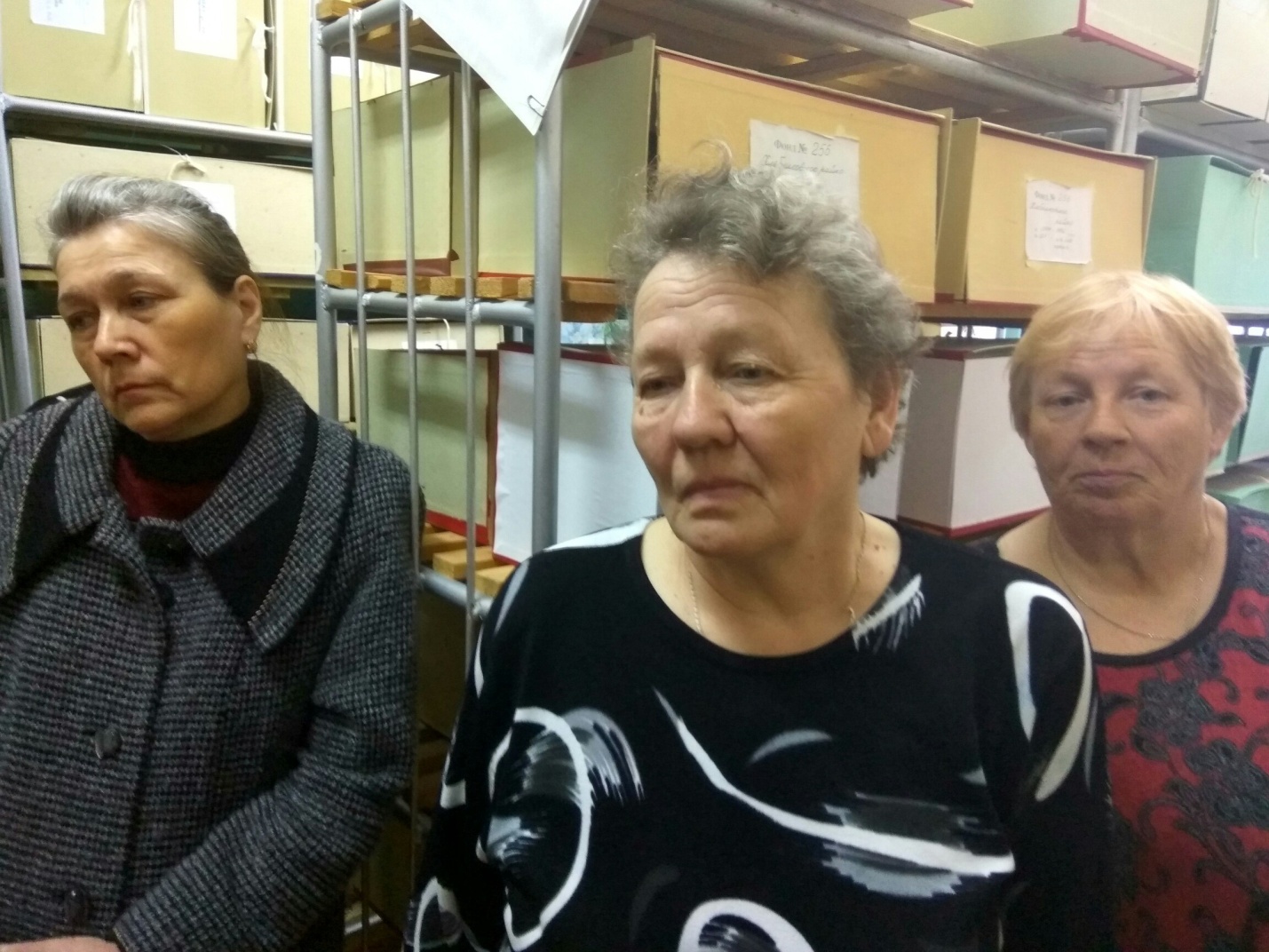 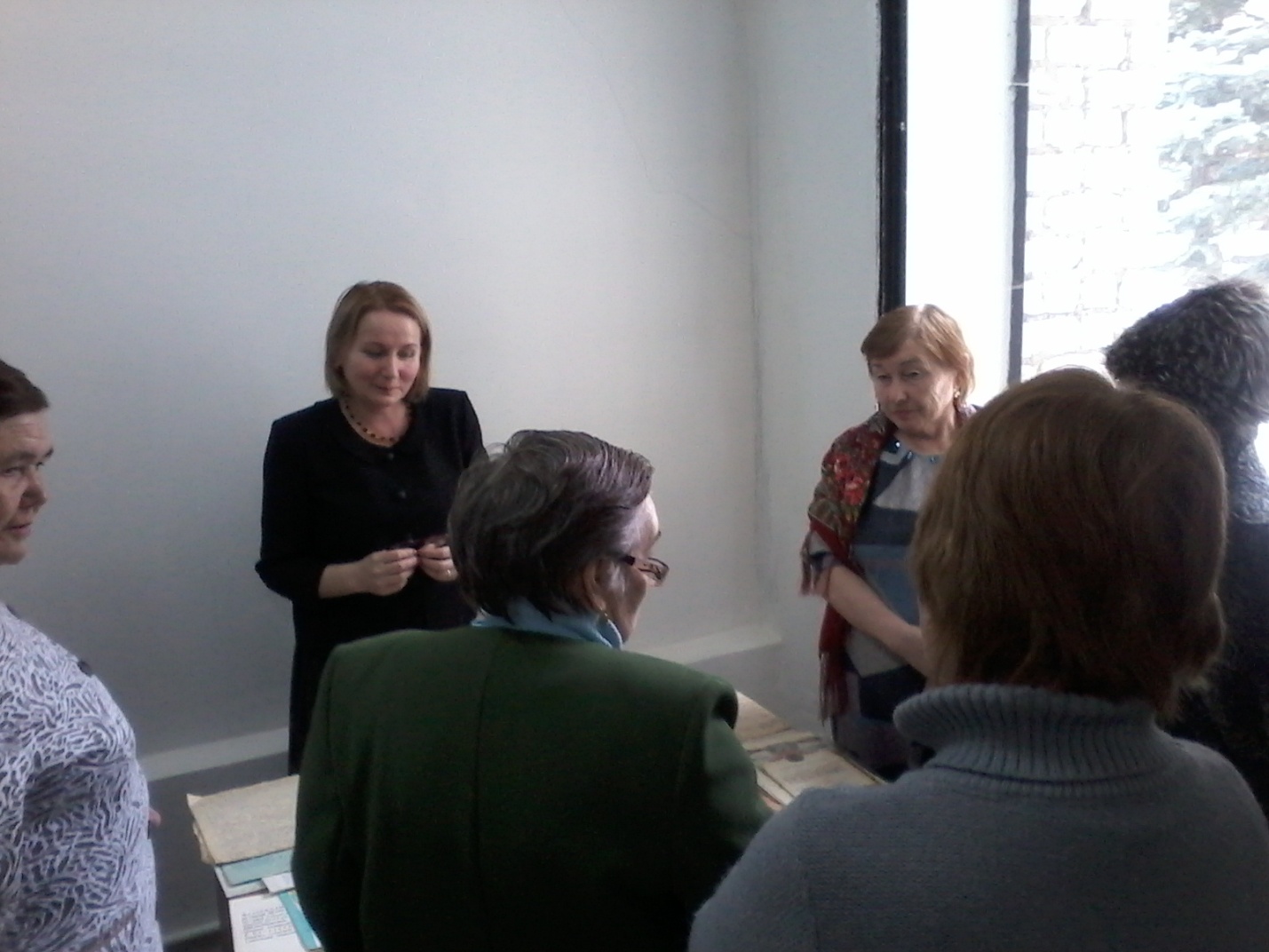 